[Contactadresblok][Directmailnaam]Alles heeft zijn tijd! Volgens afspraak vragen wij u vandaag tijd te nemen voor het overmaken van uw maandelijkse kerkelijke bijdrage.Onze kerk wil een plek van ontmoeting en verbinding zijn. Voor het werk van de kerk en om dit ook in de toekomst te kunnen blijven doen zijn we afhankelijk van uw bijdrage. De bijdrage die wij van u vragen komt volledig ten goede aan het werk van de plaatselijke kerk.U heeft aangeven een bedrag van € [Termijnbedrag] te willen geven.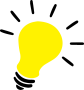 [KerkAccept QR Code] Betaalt u liever met de hand? Geen probleem. U kunt hiervoor de onderstaande gegevens gebruiken.Rekeningnummer: 	[Fonds IBAN] t.n.v. [Fonds Naam rekening]Betalingskenmerk: 	[Betalingskenmerk]Wij rekenen op u!Wilt u uw toezegging wijzigen? Neem dan gerust contact met mij op!Namens de Commissie van Beheer,Penningmeester plaatselijke kerk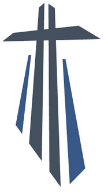 GemeentenaamAdresPostcode  Woonplaatstelefoonnummer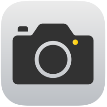 Dit bedrag kunt u direct betalen door onderstaande QR code te scannen met de camera op uw smartphone. Klik door en kom op onze omgeving binnen KerkAccept.iPhoneAndroid